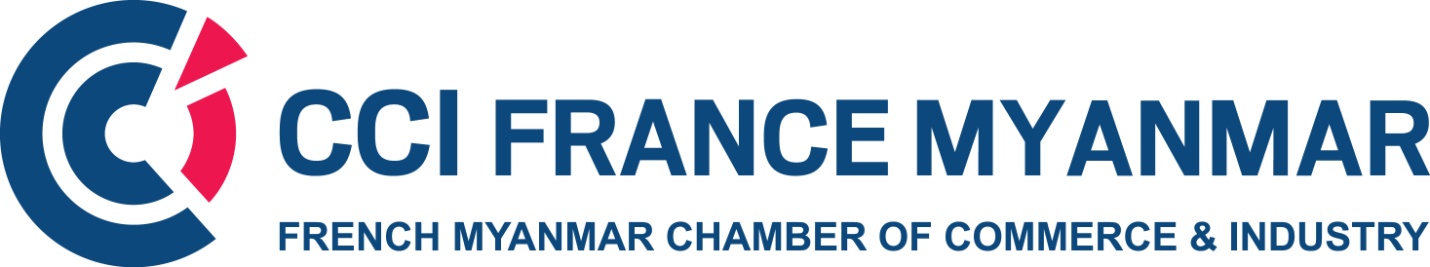 Myanmar Young Entrepreneurs’ Awards 2019Registration FormPositive Impact AwardA panel of jury will be carefully assessing each of the candidates’ application through the information provided on the application form.Please fill the application form as accurate and as complete as possible, all questions are mandatory. Deadline application is on 8th November 2019, at 6pm.General InformationCompany Name:Date of creation:Number of employees in Myanmar:Company Representatives (Name, Position, Contact):E-mail:Telephone number:Website: 						Facebook:Company’s Activity (Maximum of 500 characters):                                                                                                      CSR AwardPlease explain in a few words to what extend your company should be considered as promoting social/environmental projects, particularly through the following criteria.Please describe comprehensively the social/environmental project implemented (objectives, contribution to SDG, stakeholders, partners, budget). Maximum of 500 characters.Describe the impact of the social/environmental activity (achievements, duration, beneficiaries of the program, number of people impacted, impact assessment systems, geographical, material, physical and financial indicators). Maximum of 400 characters.Describe the sustainability of the program (long-term development, scaling, contribution to global sustainable growth…). Maximum of 400 characters.Why should you win this award? Maximum of 400 characters.Other MattersThe jury will select 3 nominees after the deadline of 8th November 2019. Nominees will have to present a 2-minute pitch to the jury on or before 22nd November 2019, after which the jury will select the winner of the award, which will be announced after 22nd November 2019. The award will be given during the Young Entrepreneurs Awards Ceremony, taking place on the Makers Night 2019, on 11th December 2019, at Novotel Yangon Max. Company representatives are highly encouraged to attend the Young Entrepreneurs Awards Ceremony. If a winner is not present the Young Entrepreneurs Awards Ceremony, they will forfeit their prizes and awards (please check the Terms & Conditions).In addition to the present form, the company entering the Myanmar Young Entrepreneurs Awards 2019 contest must provide the following documents:Your logo in high-resolution, at least 300 dpi (.pdf, .ai, .png, .eps or .jpg)A high-resolution picture of your CEO/Chairman/Founder/PresidentA high-resolution picture of your activity/product/company in high-resolution, at least 300 dpi, format 43 x 24 cmYour slogan/motto or a sentence illustrating your identity/concept/activityForms 6 and 26PPT with presentation of the company and photographs (4 pages maximum)Any other document (5 pages maximum), photo or video that you think might interest the jury The Jury may request additional information and documents during the study of entries and the selection process of the nominees and winners. Failure to provide these additional information or documents by the contestant will lead to an automatic forfeit without claim or compensation.Submit all the necessary documents and completed application form on www.wetransfer.com to communication@ccifrance-myanmar.org.Myanmar                                                                 Date: SignatureBy submitting this form and the requested document, files and information, I confirm that I have read and that I accept the rules and regulations of the Young Entrepreneurs Awards (see annex). I also confirm that I agree that the information included in the present document and in the files and documents that I submitted to CCI France Myanmar be shared and published on Internet, social media and in other communications related to the Young Entrepreneurs Awards.